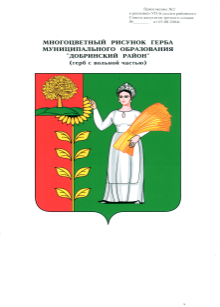 РАСПОРЯЖЕНИЕГЛАВЫ АДМИНИСТРАЦИИ сельского поселения БОГОРОДИЦКИЙ сельсовет Добринского муниципального района ЛИПЕЦКОЙ ОБЛАСТИ РОССИЙСКОЙ ФЕДЕРАЦИИ08.05.2020 г.			 ж.д. ст. Плавица			№ 25 В соответствии с пунктом 5 статьи 264.2 Бюджетного кодекса Российской Федерации, рассмотрев данные об исполнении бюджета сельского поселения Богородицкий сельсовет Добринского муниципального района Липецкой области Российской Федерации Утвердить отчет об исполнении бюджета  сельского поселения Богородицкий сельсовет за 1 квартал 2020 год согласно приложению Контроль за выполнением настоящего распоряжения возложить на главного специалиста -эксперта сельского поселения Богородицкий сельсовет Быкову В.А.3. Настоящее распоряжение вступает в силу со дня его подписания и подлежит официальному обнародованию.Глава администрации                                          А.И.Овчинников План и исполнение доходов бюджета на 01.04.2020 годаОб утверждении отчета об исполнении бюджета  сельского поселения Богородицкий сельсовет Добринского муниципального района Липецкой области Российской Федерации за 1 квартал 2020 годаНаименование показателейУточненный годовой план (руб)Исполнение за 2020 год (руб)% исполнения к годовому плануНалоговые и неналоговые доходы10429273926в том числе:Налог на доходы физических лиц287789331Налог, взимаемый в связи с применением упрощенной системы налогообложения130018914Единый сельскохозяйственный налог3609025Налог на имущество с физических лиц325216Земельный налог5109142628Доходы, получаемые в виде арендной платы, а также средства от продажи права на заключение договоров аренды за земли, находящиеся в собственности сельских поселений787Доходы от сдачи в аренду имущества, находящегося в оперативном управлении органов управления сельских поселений и созданных ими учреждений 591423Доходы от сдачи в аренду имущества, составляющего казну сельских поселений 3218426Штрафы, санкции, возмещение ущерба15Безвозмездные поступления19814328316Дотации бюджетам бюджетной системы Российской Федерации6045226437Субвенции от других бюджетов бюджетной системы Российской Федерации2005025Прочие субсидии11813131Иные межбюджетные трансферты175696755Прочие безвозмездные поступления в бюджеты сельских поселений от бюджетов муниципальных районовПрочие безвозмездные поступленияВозврат прочих остатков субсидий, субвенций и иных межбюджетных трансфертов, имеющих целевое назначение, прошлых лет-11ВСЕГО ДОХОДОВ:30243602220